Komatsu WA250PT-5 Integrated Tool Carrier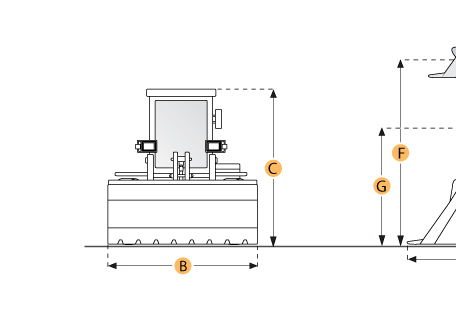 Selected DimensionsSpecificationDimensionsDimensionsDimensionsA. Length w/ Bucket on Ground24 ft in7310 mmB. Width Over Tires8.1 ft in2470 mmC. Height to Top of Cab10.7 ft in3251 mmD. Wheelbase9.5 ft in2900 mmE. Ground Clearance1.5 ft in465 mmG. Dump Clearance at Max Lift9.6 ft in2905 mmJ. Length w/ Forks on Ground26.4 ft in8055 mmK. Max Lift Height12.5 ft in3620 mmL. Hook Height at Max Lift - standard22.3 ft in6770 mmM. Hook Height at Max Lift - extended24.1 ft in7345 mmN. Hook Reach at Max Lift - standard9 ft in2745 mmO. Hook Reach at Max Lift - extended10.7 ft in3245 mmEngineEngineEngineMakeKomatsuKomatsuModelSAA6D102E-2SAA6D102E-2Gross Power139 hp104 kwNet Power134 hp100 kwDisplacement359 cu in6 LAspirationturbocharged, air-to-air aftercooledturbocharged, air-to-air aftercooledOperationalOperationalOperationalFuel Capacity48.6 gal184 LCooling System Fluid Capacity4.6 gal17.5 LEngine Oil Capacity5.5 gal19.5 LFront Diff Fluid Capacity4.8 gal18 LRear Diff Fluid Capacity4.8 gal18 LHydraulic System Fluid Capacity17.7 gal67 LTurning Radius16.3 ft in4950 mmOperating Voltage24 V24 VAlternator Supplied Amperage60 amps60 ampsRear Axle Oscillation30 degrees30 degreesStatic Tipping Load - Bucket19417 lb8800 kgStatic Tipping Load - Forks15113 lb6855 kgStatic Tipping Load - Material Handler26857 lb12182 kgTire Size20.5/25 (L2)20.5/25 (L2)TransmissionTransmissionTransmissionTypeHydrostatic, 1 pump, 2 motors with speed range selectHydrostatic, 1 pump, 2 motors with speed range selectNumber of Forward Gears44Number of Reverse Gears44Max Speed Forward23.6 mph38 km/hMax Speed Reverse23.6 mph38 km/hHydraulic SystemHydraulic SystemHydraulic SystemPump Typedouble acting, pistondouble acting, pistonRelief Valve Pressure3000 psi20600 kPaRaise Time6.3 sec6.3 secDump Time1.7 sec1.7 secLower Time3.3 sec3.3 secBucketBucketBucketBreakout Force24581 lb109 kNBucket Capacity - struck2.1 yd31.6 m3DimensionsDimensionsDimensionsWidth Over Tires8.1 ft in2470 mmHeight to Top of Cab10.7 ft in3251 mmWheelbase9.5 ft in2900 mmGround Clearance1.5 ft in465 mmLength w/ Bucket on Ground24 ft in7310 mmDump Clearance at Max Lift9.6 ft in2905 mmReach at Max Height and Dump17 ft in5195 mmLength w/ Forks on Ground26.4 ft in8055 mmMax Lift Height12.5 ft in3620 mmHook Height at Max Lift - Standard22.3 ft in6770 mmHook Height at Max Lift - Extended24.1 ft in7345 mmHook Reach at Max Lift - Standard9 ft in2745 mmHook Reach at Max Lift - Extended10.7 ft in3245 mm